Závazná přihláška na TFA Junior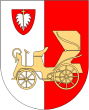 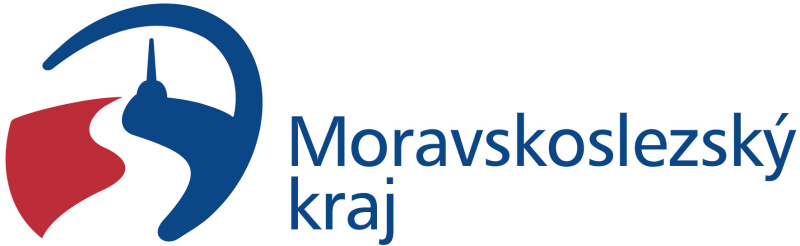 Přihlašuji závodníka jménem ………………………………… do soutěže                         TFA Junior a potvrzuji, že nemá žádné zdravotní potíže. SPLŇUJI VĚKOVOU HRANICI*  7 – 9 LET 10 – 12 LET   13 – 15  LET   16- 18 LET     Chlapci       DívkyNarození:Rodné číslo:Bydliště:Kraj:Jsem členem SDH**:Jsem studentem školy***:Tel. Číslo:E-mail:Na závod s sebou občanský průkaz a členský průkaz SH ČMS. Ti, kteří nejsou členy SH ČMS, přiloží při prezenci potvrzení o studiu školy s hasičským zaměřením! Přihlášku zašlete pak zpět vyplněnou na e-mail michalekh@seznam.czMladší 18 let při prezenci závodníků přiloží i souhlas rodičů!* zaškrtněte kategorii, ve které se dítě zúčastní, rozhoduje termín soutěže, a to 12. 9. 2020** uveďte název SDH; jestli nejste členem, tak proškrtněte. *** název školy se uvádí, pokud je závodník ze školy se zaměřením na požární ochranu, jinak proškrtnout.